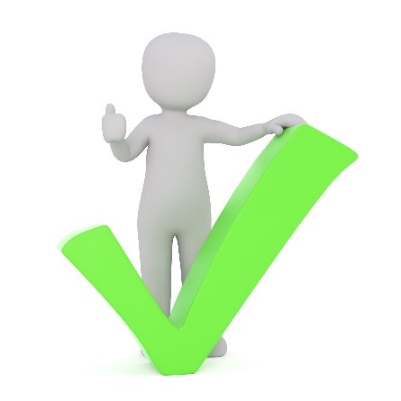 Информация об общем количестве мест, предназначенных для предоставления социальных услуг,                                                                          в том числе по формам социального обслуживания                                                             в ЛОГБУ «Приозерский КЦСОН»с 01.01.2023г.Социальное обслуживание на дому:- граждане пожилого возраста и инвалиды – 507 мест;- дети – инвалиды – 2 места.Социальное обслуживание в полустационарной форме:- граждане пожилого возраста и инвалиды – 50 мест;- родители несовершеннолетних детей -35 мест.Социальное обслуживание в стационарной форме с временным проживанием:- граждане пожилого возраста и инвалиды – 25;- несовершеннолетние дети – 16.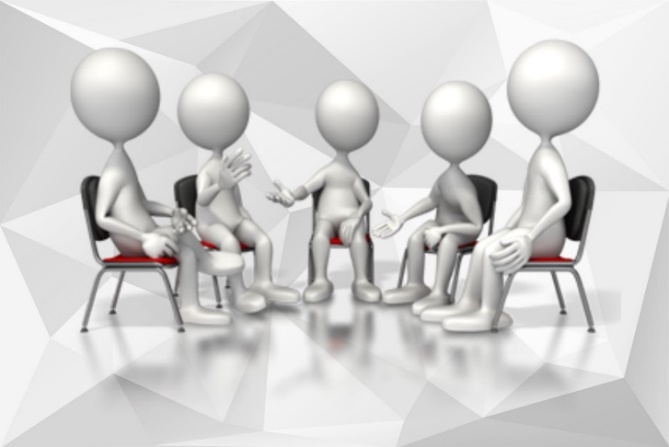 